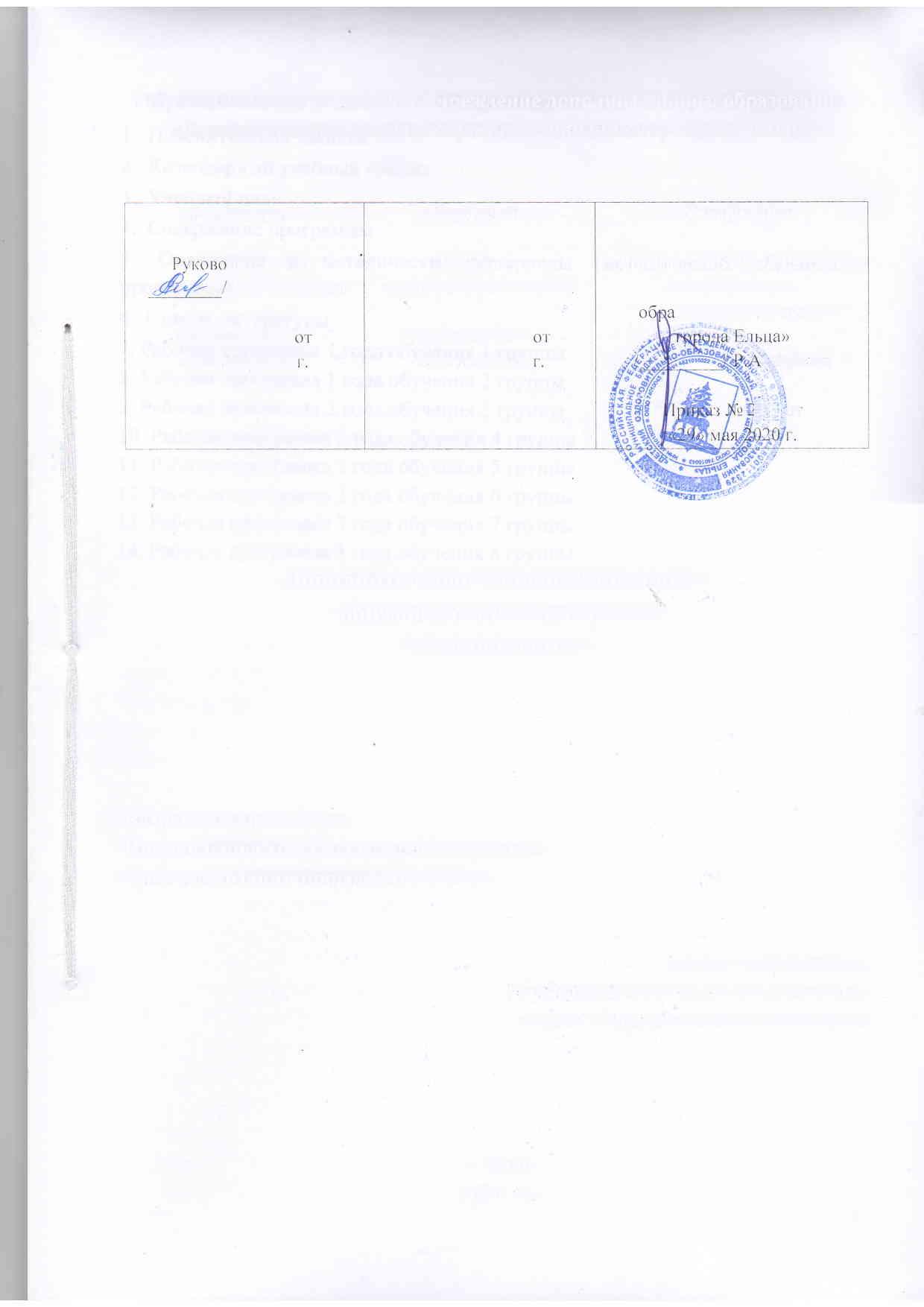 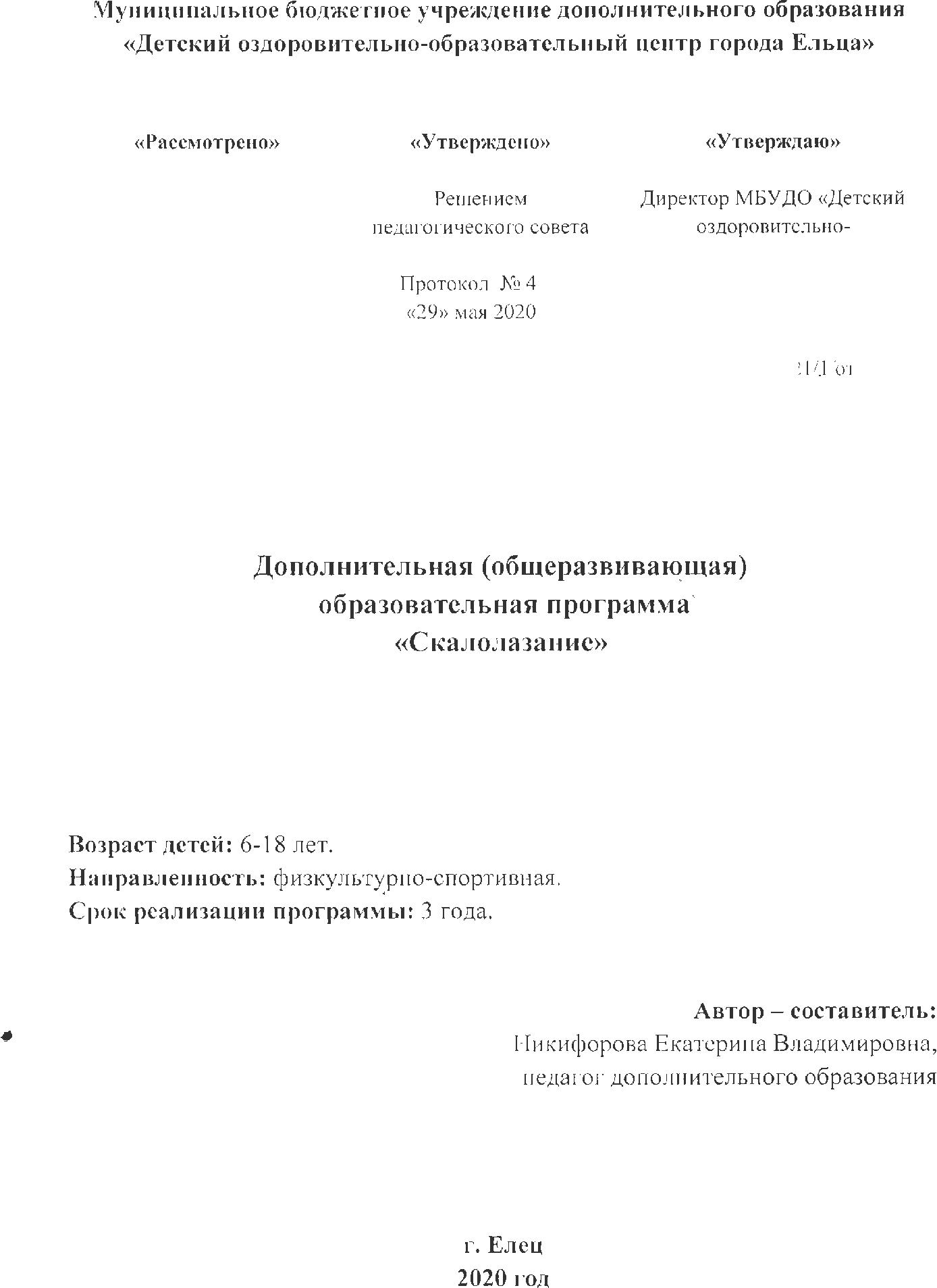 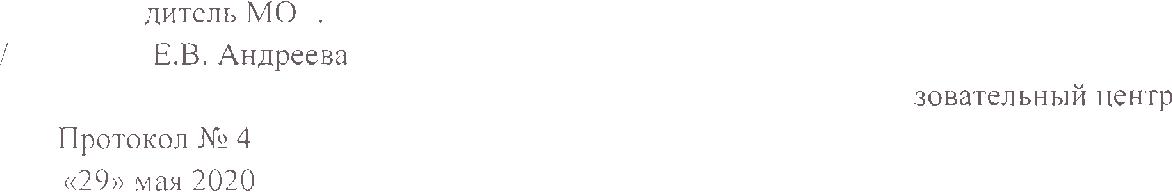 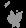 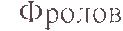 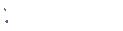 Содержание1.  Пояснительная записка 2.  Календарный учебный график 3.  Учебный план  4.  Содержание программы 5. Оценочные и методические материалы (методические обеспечение программы)6.  Список литературы 7. Рабочая программа 1 года обучения 1 группы8. Рабочая программа 1 года обучения 2 группы9. Рабочая программа 2 года обучения 3 группы10. Рабочая программа 2 года обучения 4 группы11. Рабочая программа 2 года обучения 5 группы12. Рабочая программа 2 года обучения 6 группы13. Рабочая программа 3 года обучения 7 группы14. Рабочая программа 3 года обучения 8 группыПояснительная запискаДополнительная (общеразвивающая) образовательная программа «Скалолазание» разработана согласно требованиям Локального акта «Положение о структуре, порядке разработки и утверждения дополнительных (общеразвивающих) образовательных программ в МБУДО «Детский оздоровительно-образовательный центр города Ельца».Данная программа имеет физкультурно-спортивную направленность, где учебные занятия направлены на получение детьми базовых навыков скалолазания,психическое, интеллектуальное и физическое развитие детей, укрепление их здоровья, приобщение детей к общекультурным ценностям, которые формируются в обществе людей, занимающихся скалолазанием.  Также скалолазание развивает личностные качества обучающихся, учит настойчивости, целеустремленности, собранности и взаимопониманию.          Новизна программы. Скалолазание – уникальный вид спорта, который позволяет гармонично развивать физические данные обучающихся, их волевые возможности, интеллектуальные качества и способствует укреплению здоровья и иммунитета.Новизна программы заключается в том, что она кроме скалолазания затрагивает темы по альпинизму, ледолазанию, медицине и основам здорового образа жизни, а также расширяет познания в области организации соревнований по скалолазанию и судейской подготовки. Программа имеет межпредметные связи с учебными курсами основного образования–это физическая культура, основы безопасности жизнедеятельности человека, история, анатомия, что способствует расширению знаний и получению определенного практического навыка.Актуальность программы. Актуальность программы заключается  в том, что она отражает, с одной стороны  ожидания и устремления детей к «настоящим» (не виртуальным) формам жизни, где они могут почувствовать не только пределы своих интеллектуальных, социально-возрастных и физических возможностей, но самое главное могут правильно воспринимать границы личной ответственности за свои действия и возникающие (реальные)  риски для жизни и здоровья, с другой стороны, данная программа является ответом на  развитие актуальных и востребованных в молодежной среде экстремальных видов спорта. Программа «Скалолазание» содержит рекомендации по организации учебного процесса на различных этапах подготовки:1.  по построению годичного цикла;2.  по содержанию типовых тренировочных занятий;3. по контрольным и переводным нормативам. Программа «Скалолазание» помогает решать задачи воспитания нравственности, патриотизма, культуры поведения, общения, речи, пропаганды здорового образа жизни. С этой целью включены блоки бесед, дискуссий, соревнований.В программе используются различные формы диагностики: наблюдение, собеседование, анкетирование.Цели диагностики.На первом году обучения периодизация учебного процесса носит условный характер. Основное внимание уделяется разносторонней физической и функциональной подготовке с использованием средств ОФП, освоению базовых элементов техники лазанья, формированию образа существующей практики скалолазания. Соревнования проводятся внутри группы по общей физической подготовке в течение года, а в конце года - в лазании на тренажере по простым (облегченным) трассам. Также обучающиеся могут принять участие в Открытом первенстве по скалолазанию.  По окончанию учебного года обучающиеся должны выполнить нормативные требования по общей физической подготовленности и знать название рельефов, зацепов, техник лазания, средств физической подготовки и др., знать способы и виды страховки.В спортивно оздоровительной группе второго года обучения основной задачей является повышение уровня разносторонней физической и функциональной подготовленности, увеличение базового уровня техники лазанья, формирование образа «себя в практике скалолазания». Учебный период составляется из недельных циклов, с акцентом на тот или иной компонент обучения и подготовки. Теоретические знания «обслуживают» существующую практику обучения, подготовки и соревнований. Соревнования проводятся в лазании на «скорость» и «трудность» (небольшие трассы). Намеченные контрольные соревнования проводятся по текущему материалу занятий, без направленной подготовки к ним. По окончании учебного года обучающиеся должны выполнить нормативные требования по общей физической подготовленности,  знать и уметь выполнять специальные упражнения скалолазов и упражнения общей физической подготовки, уметь составлять и разбирать трассы лазания, умения запоминать трассы  и по памяти воспроизводить их схематично, умения  использовать способ лазания с нижней страховки, знать правила соревнований по скалолазанию и  название должностей, обслуживающих соревнования и их обязанности.  На третьем году обучения предусматривается снижение объема общей физической подготовки, увеличение времени, отводимого на технико-техническую и специальную подготовку.В этот период наряду с упражнениями из различных видов спорта, спортивными и подвижными играми широко используются комплексы специальных подготовительных упражнений и методы тренировки, направленные на развитие силовой выносливости.Удельный вес технической подготовки возрастает за счет увеличения времени, отводимого на специальные подготовительные и соревновательные упражнения. Обучающиеся совершенствуют свои тактические способности, овладевают умением оперативно решать двигательные задачи, возникающие в процессе лазания. На этом этапе обучения формируется образ стратегий обучения и подготовки как спортсмена. Теоретические знания нужны и даются с целью выбора той или иной стратегии обучения и подготовки. Участие в соревнованиях необходимо для корректировки индивидуальной стратегии. Уровень соревнований, в которых участвуют обучающиеся - город, край.По окончанию учебного года обучающиеся должны выполнить нормативные требования по общей и специальной физической подготовленности, уметь использовать на учебном занятии, как отдельные упражнения специальные физической подготовки, так и их комплексы, уметь составлять план тренировочного занятия, уметь анализировать скалолазные трассы и свои действия на трассе, умения обслуживать соревнования в качестве рабочего, судьи, секретаря и др.Цели и задачи.Цель программы - создание условий для формирования у детей предметных или непредметных способностей, личностных качеств через занятие скалолазанием.Задачи:Образовательные:- овладение базовыми знаниями, умениями и навыками по скалолазанию,- профилактика вредных привычек и пропаганда здорового образа жизни,-удовлетворение познавательных интересов и развитие познавательных способностей обучающихся,- достижение обучающимися уровня физической подготовленности в соответствии с требованиями данной программы.Воспитательные: -воспитание морально-волевых качеств, самостоятельности и ответственности;- формирование культуры общения детей в процессе занятий, чувствоКоллективизма;- формирование образа здоровой жизни у обучающихся через систематические занятия скалолазанием;- воспитание стремления вести здоровый образ жизни;- воспитание волевых качеств: целеустремленности, настойчивости и упорства, самостоятельности, инициативы, решительности и смелости, выдержки и самообладания;- воспитание патриотического сознания: любовь и бережное отношение к природе, к истории и культуры края, в том числе гордость за достижения соотечественников в спорте. Развивающие:- развитие у детей целеустремленности, выносливости;- развитие двигательной активности детей;- развитие логического мышления, наблюдательности и памяти.Ожидаемые результаты.По окончанию полного курса обучения учащиеся овладеют:- основами техники в скалолазании;- способами самоорганизации и самоконтроля;- теоретические основами подготовки юного скалолаза;- умением самостоятельно оценивать свои достижения и достижения других,- принципами уважения и доброжелательности, взаимопомощи и сопереживания, дисциплинированности, трудолюбия и упорства в достижении поставленных целей.	Приобретут:- опыт самореализации;-  опыт выступления в различных видах соревнований;- опыт судейской и инструкторской работы;- навыки всестороннего гармоничного развития физических способностей организма, укрепление здоровья, закаливание организма.Особенностью данной программы является то, что многие ее задачи решаются комплексно: на учебных занятиях скалолазанием в спортивном объединении, на отдельных мероприятиях учреждения и на участии в массовых городских мероприятиях.  Срок реализации программы. Программа рассчитана на 3 года обучения. Дети 1 года обучения, зачисленные в 1 и 2 группу, занимаются 2 раза в неделю по 1 часу. 3 группа 2 года обучения занимается 2 раза в неделю - 2 часа и 1 час. 4,5,6 группы 2 года обучения и 7, 8 группы 3 года обучения занимаются 2 раза в неделю по 2 часа.  Условия реализации программы. Обучаться по данной программе могут все желающие в возрасте от 6 до 18 лет. Перевод обучающихся осуществляется по итогам сдачи контрольно-переводных нормативов и достигнутых спортивных результатов. Обучающиеся, не выполнившие переводные требования, могут быть оставлены повторно в группе того же года обучения.Основными формами занятий являются: - групповая тренировочная и теоретическая деятельность;-проведение соревнований;-сдача нормативов.2. Календарный учебный график          Начало учебного года   - 1 сентября.Окончание учебного года – 31 мая.3. Учебный план1 год обучения2 год обучения 3 группа 2 год обучения 4, 5, 6 группа 3 год обучения4.Содержание программы1 год обучения1. Правила поведения и техники безопасности на занятиях.Правила поведения на занятиях. Обеспечение безопасности во время занятия на скалодроме.2. Гигиена, режим дня.			Понятие о гигиене. Значение сна, утренней гимнастики в режиме дня.3.  Скалолазное снаряжение.Знакомство со специальным снаряжением скалолаза.  Снаряжение, применяемое скалолазами на тренировках. Особенности подбора страховочной системы.4. Самоконтроль спортсмена. Субъективные данные самоконтроля спортсмена: самочувствие, сон, аппетит, настроениеОбщая физическая подготовка В спортивно оздоровительной группе первого года обучения, основной целью является воспитание основных физических качеств: быстроты, силы, выносливости, гибкости, ловкости (координация). Главной задачей является научить учащихся воспитывать все эти качества с помощью общеподготовительных и специальных упражнений. 5.  Выносливость.  В теоретическом блоке, изучаются темы: Выносливость как физическое качество человека. Средства воспитания выносливости.Выносливость скалолазов делится на общую, силовую и скоростно-силовую выносливость. На первом году обучения средства в основном направлены на воспитание общей выносливости и ее производной «силовой выносливости».Общая выносливость воспитывается в режиме аэробной нагрузки и упражнениями (пример упражнений):- бег на длинные дистанции;- длительная ходьба.Силовая выносливость воспитывается упражнениями в лазании (примеры упражнений): - лазания трасс с 7 перехватами и более; - лазания на время (5-10 минут); - и др.6.  Сила.В теоретическом блоке, изучаются темы: Сила как физическое качество человека. Возникновение мышечной силы.Воспитание силы осуществляется с помощью многообразия упражнений для различных групп мышц:- для мышцы рук (примеры упражнений):1) сгибание разгибание рук в висе на перекладине, рейки или карманах;2) сгибание разгибание рук в упоре лёжа (отжимание).- для мышц ног (примеры упражнений):1) приседание;2) приседание на одну ногу;3) выходы на ногу на высокую опору с руками и без рук.- для мышц брюшного пресса (примеры упражнений):1) подъем ног в висе на перекладине до угла 90 градусов;2) подъем ног в висе на перекладине до касания ее кончиками пальцев ног (ноги прямые);3) лёжа на спине, поднятие ног до угла 45 градусов;4) лёжа на спине, поднимание туловища.- для мышц спины (примеры упражнений):1) лёжа на животе одновременное поднимание рук и ног, и другие упражнения.- для всех групп мышц (примеры упражнений):1)  лазание вверх по лёгким трассам;2) лазание на траверсе.7. Быстрота      В теоретическом блоке, изучаются темы: Быстрота как физическое качество человека. Скоростные способности.Быстрота воспитывается с помощью упражнений:-бег на короткие дистанции;-прыжки в высоту, в длину;- многоскоки на двух ногах;-прыжки на скакалки.8. Ловкость  В теоретическом блоке, изучаются темы: Координационные способности. Понятие ловкости.Ловкость или координация воспитывается с помощью упражнений на равновесие в ходьбе, в беге по уменьшенным опорам, со сменой направления, лазании на шведской стенке, веревочным лестницам перекрестными и приставными движениями рук и ног, ходьба по тросу, по гимнастическому бревну разными способами и др. 9. Гибкость В теоретическом блоке, изучаются темы: Гибкость как физическое качество человека. Средства и методы воспитания гибкости. Гибкость воспитывается с помощью простых упражнений на растягивания, выполняя сгибания-разгибания, наклоны, повороты, махи, вращения, с помощью партнера и приспособлений (утяжелителями, верёвками, скакалкой, резиной и др.).Примерные упражнения:1) Перекрестить руки, сложить ладони вместе и поднять их над головой.Тянуться вверх, не отрывая пяток от пола.2) Сцепить руки в замок за спиной, выпрямить локти, выпятить грудь и поднять руки.3) Поднять левую руку вверх и, согнув в локте, положить ладонь на спину. Правой рукой давить на локоть левой вниз.4) Поднять руки над головой, взяться левой рукой за правое запястье, медленно наклониться в сторону. Стараться не сгибать локти и не отклоняться от фронтальной плоскости.5) Ноги поставить вместе, присесть, не отрывая пяток от пола, положить ладони на пол. Выпрямить ноги, не отрывая ладоней от пола.6) Сесть на пол, согнуть правую ногу и поместить ее пятку под левой ягодицей. Левую ногу поставить на пол, перенеся ее через колено правой. Завести правую руку за левое колено и скрутиться влево. 7) Сесть на пол, согнуть колени и соединить стопы. Взяться руками за стопы и наклониться вперед, не сгибая спину.8) Сесть на пол, вытянуть вперед левую ногу, взяться руками за стопу правой ноги и медленно подтянуть ее к груди. 10. Техника лазания В теоретическом блоке, изучаются темы: Краткая характеристика техники лазанья. Понятие зацепа, их формы, расположение, использование.Основными задачами являются ознакомлениеи первоначальное разучивание основных приемов лазания (техника работы рук и ног). Техника работы рук начинается с обучения:1)  Скрестным движениям рук.Важно работать телом и плечами. Разворот туловища в нужную сторону.2) Смены рук на зацепке. Руки также могут менять друг друга в хвате одной и той же зацепки (места на шведской стенке)3) Хватов руками:1. Закрытый хват (замок). Это такой захват пальцами сверху зацепки, при котором они согнуты, сжаты друг с другом. Обычно такой хват используют на плохих, маленьких зацепках. Закрытый хват требует, чтобы нагрузка распределялась на все пальцы, включая большой. При таком хвате на пальцы приходится большая нагрузка. В зависимости от величины, формы, расположения зацепок, следует экспериментировать, меняя захват зацепок пальцами так, чтобы нагружать различные мышцы.2. Открытый хват. При выполнении этого хвата необходимо взять зацепку сверху открытой рукой, пальцы слегка согнуты, Нагружая, таким образом, за цепку, скалолаз испытывает нагрузку меньше, чем в закрытом хвате. Этот хват позволяет работать большему количеству мышц руки, необходимому для удержания веса и дальнейшего движения скалолаза. Иногда скалолазу приходится придерживать вес, используя трение между ладонью и рельефом (чаще это бывает на естественном рельефе). Этот хват несет небольшую нагрузку, но если рука лежит неточно, то при движении она может, соскользнуть.3. Подхват. Используется на перевернутой вниз зацепке. Зацепка берется рукой снизу. Иногда подхват является ключом к достижению следующей зацепки, если она расположена далеко. При использовании подхвата необходимо искать лучшее положение рук. Часто он применяется в комбинации с закрытым хватом (одна рука в подхвате, другая в замке). При использовании подхвата положение ног высокое.4. Откидка. Используется на трещинах и углах. При этой технике зацепки нагружаются вбок, тело отклоняется в сторону, ноги ставятся повыше по направлению рук. После подъема и следующей за ним работы рук, поднимаются ноги. Ноги ставятся в трещине, либо сбоку от нее на микрорельеф. При использовании откидки очень важна работа корпуса.Основные приёмы сиспользованием ног:1) «Разножка». Это специфический прием для крутого лазания, ее используют при необходимости достать зацепку, которая находится далеко от скалолаза. Корпус скалолаза развернут несколько боком к стене. Внешняя нога прямая, а внутренняя нога с согнутым и опущенным вниз коленом, бедро прижато к стене Внутренняя нога стоит на внешнем ранте туфли, почти всегда сзади, корпус расположен одной стороной ближе к стене. На каждой зацепке для ног необходимо аккуратно расположить ноги, загрузить их и не изменять положение туфель на зацепках, чтобы не сорваться. Согнутое колено и расположение тела ближе к стене дает меньшее напряжение рукам, разгружает их. Разножка разнообразит и обогащает технику скалолаза и позволяет использовать силу бедра.2) «Лягушка». Ноги скалолаза расположены на зацепках, находящихся на одном уровне. Скалолаз должен развести колени в стороны и глубоко присесть. Таз прижат к стене. Руки держатся за зацепки. «Лягушка» требует хорошо размятых ног и хорошей растяжки мышц и связок в тазобедренных суставах. Движение из этой позы осуществляется выпрямлением ног. «Лягушка» используется на вертикали и слабом нависании. В этой позе удобно отдыхать, попеременно расслабляя руки.3) «Распор».  Используется по принципу противодавления рук и ног. Классическое использование распора происходит в прямоугольных углах, где скалолаз может разместить свои руки и ноги противодавлением. Использование давления часто необходимо тогда, когда рельеф беден зацепками или очень крут. В этом случае на противодавление зацепок работают и руки, и ноги. Для выполнения этого приема необходимо выдержать упругость и напряжение рук и ног в месте, где они упираются на обе стороны.Способы передвижения по скальному рельефу с использованием техники работы рук и ног:1. Передвижение вверх.2. Передвижения траверсом.Траверс - пересечение поверхности рельефа по горизонтали или с небольшимподъемом или спуском.3. Передвижения лазанием вниз.4. Свободное лазание (лазание без страховки):-   спуск лазанием.5. Лазание с верхней страховкой:-   срывы; -   лазание траверсом; -   спуск лазанием.11. Техника страховки В теоретическом блоке, изучаются темы: Виды страховки. Значение самостраховки. Техника безопасности при свободном лазании. Техника безопасности при лазании с верхней страховкой.Основными задачами являются приобрести основы обучения техники страховки и самостраховки.-  обучение узла булинь, для лазания с верхней страховкой;-  обучение страховки с верхней веревкой;- обучение нижней страховки;-  обучения самостраховки (правильное падение).12.  Итоговый контроль. Соревновательная деятельность. Основной задачей этого раздела - участие обучающихся в соревнованиях внутри учебной группы и в городских соревнованиях.2 год обучения1.Повторение пройденного. Значение физической культуры для укрепления здоровья, физического развития.Правила гигиены и режима дня. Правильный режим дня юного спортсмена. Режим дня во время соревнований. Правила поведения и техники безопасности на занятиях.Краткие сведения о строении и функциях организма человека. Скалолазное снаряжение.Самоконтроль спортсмена2.  ВыносливостьВ теоретическом блоке, изучаются темы: Методика воспитания выносливости.Воспитание общей выносливости осуществляется с помощью общеподготовительных упражнений в беге и ходьбе на длинные дистанции, в беге на лыжах, выполнение простых упражнений с невысокой степенью нагрузки длительное время. Воспитание силовой выносливости происходит в спортивных упражнениях на тренажерах (примерные упражнения):1) Лазание длинных боулдерингов «по кусочкам» до 15 перехватов;2) Лазание трасс с 20-ю и более перехватами;3) Лазание в течение 10-15 минут. Воспитание скоростно-силовой выносливости осуществляется в лазании боулдоринговых проблем с динамическими и статическими перехватами.Упражнения для развития статических перехватов:1) Из виса в блоке на руке, медленно вытягивать вторую руку как можно выше.2) Подтягивание - на двух руках сгибание предплечья, на одной руке разгибание.Упражнения для развития динамических перехватов.Воспитание скоростной и скоростно-силовой выносливости происходит в режимах анаэробной и аэробной нагрузки:1. Анаэробная тренировка на выносливость. Так называется интенсивная работа на коротких трассах (т.е. трассах длиной около 10 движений, требующих 2 минут на прохождение). Наиболее эффективный вариант такой тренировки - лазание нескольких трасс чуть легче максимального уровня. Первые трассы лёгкие, следующие - тяжелые, и последние 2-3 предельные2. Аэробная тренировка на выносливость. Это тип тренировок на выносливость, при котором используются более длинные трассы. Такие тренировки позволяют увеличить время достижения полной забитости, совершать больше сложных движений и быстро восстанавливаться после них. Тренировать этот тип выносливости нужно путем лазания нескольких трасс с различным балансом сложности и длины.3. Сила В теоретическом блоке изучаются темы: Методика воспитания силовых способностей.Для мышц рук (примерные упражнения):1) Сгибание разгибание рук в висе на перекладине хватом руками сверху или на прибитой планке.2) Выход руками в упор из виса на перекладине.3) Сгибание разгибание рук в висе на пальцах на доске.4) Сгибание разгибание рук в висе на зацепках.5) Сгибание разгибание рук в висе в широком хвате в сторону правой или левой руки.6) Перекаты от одной руки к другой в висе на перекладине широким хватом на согнутых руках.7) Блоки в висе на руках с различными углами сгибания локтевых суставов.8) Сгибание разгибание одной руки в висе на перекладине с опорой на ноги. Вторая рука держит лучезапястный сустав.9) Сгибание двух рук в висе на перекладине с выбрасыванием одной руки вверх в положении согнутых рук.  10) Сгибание рук в висе на перекладине, выход в упор на руки, подъем на ноги на перекладину.11) Сгибание разгибание рук в висе на зацепах, кампусборде.Для мышц ног (примерные упражнения):1) Приседания на одной ноге с опорой и без опоры.2) Выходы на ногу на высокую опору с руками и без рук.3) Прыжки на стенку с зацепками с четким хватом руками за зацепки и постановкой ног на зацепки.4) Специальные упражнения на гимнастической стенке: прыжки, траверсы с раз личными хватами рук и различной постановкой ног.Для мышц брюшного пресса:1) Подъем туловища на наклонной доске.2) Подъем ног в висе на перекладине до угла 90 градусов («уголок»).3) Подъем ног в висе на перекладине до касания ее кончиками пальцев ног (ноги прямые).Для мышц спины:1) Лёжа на животе одновременное поднимание рук и ног2) Подъем верхней части туловища из положения лёжа - упражнение для мышц нижней части спины;3) Лежа на спине на горизонтальной или наклоненной (головой вниз) скамье, ноги согнуты в коленях (желательно согнуть их под 90 градусов и зафиксировать в шведской стенке), руки у груди. Поднимаем туловище к коленям, но не до конца (полностью отрывать поясницу от скамьи не надо). Возвращаемся в исходное положение.4) Подъем согнутых ног для нижней части брюшного пресса. Выполняется на специальной стойке или гимнастических брусьях в висе с опорой на предплечья (локти и кисти рук).Для мышц предплечья и кисти применяются упражнения, выполняемые на специальных тренажёрах для скалолазания, кампусборде и фингерборде (примерные упражнения):1) Вис на пассивном хвате.Повиснуть "открытым" хватом на толстой перекладине (5-8 см в диаметре) или на косом уступе. Висеть минуту, затем минуту отдыхайте. Выполнить 3-6 подходов.2) Сгибание разгибание рук в висе на фингерборде3) Висы на выносливость на кампусборде и фингерборде 4)  Вращение запястья. Взять в руку, зажав между большим пальцем и ладонью толстую книгу или доску весом 2-4 кг. Положить руку перед собой на стол ладонью вверх и выполнять вращения запястьем, сконцентрировавшись на хвате. Сделать 1-3 подхода по 20-40 повторов.Воспитание скоростной силы осуществляется с помощью спортивных упражнений, выполняемых на тренажерах (примерные упражнения):1) Лазание вверх на скорость по лёгким трассам;2) Лазание боулдоринговыхпроблем, направленных на динамичные перехваты.4.  БыстротаВ теоретическом блоке, изучаются темы: воспитание быстроты двигательной реакции, быстроты одиночного движения.Воспитание быстроты осуществляется с помощью общеподготовительных и специальных упражнений (примерные упражнения):-  бег на короткие дистанции;- прыжки в высоту и в длину;- многоскоки на двух и одной ноге;- прыжки со скакалкой;- специальные упражнения на шведской стенке (прыжки с перекладины на перекладину);5.  ЛовкостьВ теоретическом блоке, изучаются темы: Методика воспитания ловкости и координационных способностей.Воспитание ловкость или координация развивается с помощью упражнений на равновесие в ходьбе, в беге по уменьшенным опорам, со сменой направления, лазании на шведской стенке, веревочным лестницам перекрестными и приставными движениями рук и ног, ходьба по тросу, лазании боулдоринговых проблем и др.6. Промежуточный контроль7. ГибкостьВ теоретическом блоке, изучаются темы: Методика воспитания гибкости.Воспитание гибкости осуществляется с помощью простых упражнений на растягивания, выполняя сгибания-разгибания, наклоны, повороты, махи, вращения, с помощью партнера и приспособлений (утяжелителями, верёвками, скакалкой, резиной и др.).Примерные упражнения:1)  Стоя на одной ноге взяться одноименной рукой за стопу другой ноги и вытянуть ее в сторону.2) Встать на правое колено, взяться правой рукой за правую стопу и прижать пятку к области ягодиц.3) Выпад. Из выпада. Положить ладони на пол с двух сторон от согнутой ноги, выпрямить колени, не отрывая ладоней от пола. Стопы на одной линии, плотно прижаты к полу, носки повернуты в одну сторону.4) Ноги расставлены широко, колени согнуты и разведены в стороны, руки упираются в колени. Согнуть колени и упереться локтями в пол.5) Сесть на правую ногу, пятка на полу. Левая нога выпрямлена в сторону, носок натянуть на себя. Руки лежат ладонями на полу.6)  Сесть на пол, развести ноги максимально широко. Наклон вперед грудью к полу.7)  Сесть на пол, вытянуть правую ногу вперед, носок натянуть на себя. Левая нога согнута в колене и пяткой прижата к паху. Наклониться вперед и взяться руками за стопу правой ноги.8) «Баттерфляй» сидя. Сядьте на пол. Колени согнуты и разведены в стороны. Нажимайте на ноги локтями, пытаясь опустить колени ещё ниже.9) Широкий шпагат. Сядьте на пол, разведите в стороны ноги (но чтобы вам было комфортно) и начните медленные повороты влево, затем вправо. Спина должна быть прямой, плечи и голову не сгибать.   10)   Сесть на пол, вытянуть правую ногу в сторону, левую согнуть и прижать пятку к паху. Положить правую руку на левое бедро, левую руку поднять над головой и наклониться боком к правой ноге, левой рукой взяться за правую стопу.8. Техника лазания Основными задачами являются совершенствование уже освоенных технических приемов и разучивание новых более сложных.Совершенствования технических действий:1) скрестные движения рук;2) смена рук;3) хваты руками: закрытый хват (замок), открытый хват, подхват, откидка.Совершенствование и изучение приёмов техники ног:1) «Разножка»;2) «Лягушка»;3) «Распор»,4) «Накат на ногу».Обучение технического приёма «Поддержка пяткой или носком» - применяется на вертикальных и нависающих маршрутах, где сильно отбрасывает, и где возникает необходимость в дополнительной точке опоры.Обучение и совершенствование передвижения по скальному рельефу: 1. Совершенствование свободного лазания; 2. Совершенствование лазания с верхней страховкой; 3.Совершенствование лазания с нижней страховкой:- срывы;- лазание траверсом;- спуск лазанием;4. Лазание на скалах: -совершенствование лазания с верхней страховкой - обучения лазания с нижней страховкой  В теоретическом блоке, изучаются темы: Техника лазания на скалах с нижней страховкой. Техника лазанья в дисциплине трудность.9. Техника страховки В теоретическом блоке, изучаются тема: Требования, предъявляемые к страховке на скалах, к подготовке трасс соревнований, страховке и поведению спортсменов и зрителей. Опасности, связанные с особенностями макро- и микрорельефа скальных тренажеров. Совершенствования техники страховки с нижней и верхней веревкой. Совершенствование узла восьмёрка одним концом. Совершенствование вщёлкивания оттяжек при лазании с нижней страховкой.10.  Соревновательная деятельность. Основной задачей этого раздела является участие обучающихся в соревнованиях муниципального и регионального уровней, а также внутри группы.	11. Итоговый контроль.3 год обучения:1. Скалолазание в мире. Развитие скалолазания в мире. Выдающиеся мировые скалолазы.2. Виды и правила соревнований в скалолазании. Значение соревнований, виды и характер соревнований. Порядок проведения соревнований.  Правила соревнований в дисциплине трудность и скорость. Определение результатов.3. Правила поведения и техника безопасности в скалолазании. Обеспечение безопасности во время занятия на скалодроме. Обеспечение безопасности при занятиях на скалах.4. Основы методики обучения и тренировки скалолазов. Структура и методы тренировки. Методы предупреждения и исправления ошибок в процессе обучения и тренировки.   Обучение и тренировка как средство укрепления здоровья, совершенствование функции организма человека и мастерства спортсмена.5. Гигиена, закаливание. Виды закаливания и роль гигиены скалолаза6. Единая всероссийская спортивная классификация. Разряды и звания в скалолазании. Задачи и роль спортивной классификации в развитии массовости и высшего спортивного мастерства. Структура и требования спортивной классификации. Требования к получению разрядов и званий в скалолазании.7. Восстановительные действия. Педагогические средства восстановления: рациональное построение тренировочных занятий, рациональное чередование тренировочных нагрузок различной направленности, организация активного отдыха (дать понятия отдых, активный, пассивный и в чем их различия, плюсы и минусы этих отдыхов на организмеспортсмена). 8. Тактические действия в скалолазании. Сбор информации о предстоящем соревновании (место проведения, характер, рельеф скал, протяженность маршрутов). Тактические действия спортсмена до старта, на старте, на маршруте. Составление тактического плана и распределение сил на маршруте.9. Выносливость.   В теоретическом блоке, изучаются темы: Методы воспитания выносливости. Общая выносливость воспитывается следующими упражнениями: бег на длинные дистанции, ходьба.В воспитании выносливости, как показателя работоспособности спортсмена, выделяют ее производную силовую, выносливость, котораявоспитывается с помощью спортивных упражнений:1) длинныйбоулдеринг «по кусочкам» до 15 перехватов;2) лазание трасс длиной на 15 перехватов и более;3) лазание на выносливость на время (5-10 минут).Более сложная производная выносливости скоростно-силовая выносливость воспитывается с помощью упражнений лазания боулдоринговых проблем, направленных на динамические и статические перехваты.10. Сила. В теоретическом блоке, изучаются темы - средства развития силы. Воспитание силы осуществляется с помощью упражнений для различных групп мышц: -  мышц рук (примеры упражнений):1) Сгибание и разгибание рук в висе на перекладине, рейки или карманах;2) Сгибание и разгибание рук в упоре лёжа (отжимание);3) Сгибание и разгибание рук в висе на перекладине в широком хвате в сторону правой или левой руки.- мышц ног (примеры упражнений):1) Приседание;2) Приседание на одну ногу;3) Выходы на ногу на высокую опору с руками и без рук.- мышц брюшного пресса (примеры упражнений):1) Подъем ног в висе на перекладине до угла 90 градусов («уголок»);2) Подъем ног в висе на перекладине до касания ее кончиками пальцев ног (ноги прямые);3) Лёжа на спине поднятие ног на высоту 45 градусов;4) Лёжа на спине поднимание туловища.- мышц спины (примеры упражнений):1) Лёжа на животе одновременное поднимание рук и ног;2) Подъем верхней части туловища из положения лёжа.- мышц предплечья и кисти (примеры упражнений на тренажерах):1) Сгибание разгибание рук в висе на фингерборде.2) Висы на выносливость на кампусборде и фингерборде.3) Лазание боулдоринговых проблем. Особое внимание уделяется скоростной силе, которая воспитывается в упражнениях (примеры упражнений):1. Лазание вверх на скорость по лёгким трассам;2. Лазание боулдоринговых проблем, направленных на динамичные перехваты.11.Быстрота. В теоретическом блоке, изучаются темы: Основы развития скоростных способностей. Методы воспитания скоростных способностей. Быстрота воспитывается с помощью упражнений:-  бег на короткие дистанции,-  прыжках в высоту и в длину-  многоскоки на двух ногах,-  прыжки со скакалкой,-  специальных упражнений на шведской стенке (прыжки с перекладины на перекладину).12. Ловкость или координация. В теоретическом блоке, изучаются темы: Средства развития координационных способностей.Ловкость воспитывается с помощью упражнений на равновесие в ходьбе, в беге по уменьшенным опорам, со сменой направления, лазании на шведской стенке, веревочным лестницам перекрестными и приставными движениями рук и ног, ходьба по тросу, лазании боулдоринговых проблем и др.13.Гибкость. В теоретическом блоке, изучаются темы: Методика воспитания гибкости. Гибкость достигается с помощью простых упражнений на растягивания, выполняя сгибания-разгибания, наклоны, повороты, махи, вращения, с помощью партнера и приспособлений (утяжелителями, верёвками, скакалкой, резиной и др).Примерные упражнения:1) Руки скрещены, ладони вместе. Поднять их над головой. Тянуться вверх, не отрывая пяток от пола.2) Руки в замок за спиной, выпрямить локти, прогнуться вперед и поднять руки.3) Левая рука вверху, согнута в локте, положить ладонь на спину. Правой рукой давить на локоть левой вниз.4) Руки над головой, взяться левой рукой за правое запястье, медленно наклониться в сторону. Стараться не сгибать локти и не отклоняться от фронтальной плоскости.5) Ноги вместе, присесть, не отрывая пяток от пола, ладони на пол. Выпрямить ноги, не отрывая ладоней от пола.6) Шпагат вдоль стены. Лежа на спине в нескольких сантиметрах от стены, поднимание ноги вверх. Пятки касаются стены. Затем медленно развести в стороны, до ощущения растяжки в паху.7) Лежа на спине, колени согнуты и разведены в стороны. Развести колени.8) Сгибание колен к груди. Это упражнение прекрасно расслабляет мышцы низа спины. Лежа на спине поочередно притягивать то одно, то другое колено к груди, вторая нога прямая.9)    Положить правую голень на пол и вытянуть левую ногу назад. Левое колено и подъем стопы прижаты к полу. Левой рукой надавить на правую лодыжку, правую руку положить на поясницу за спиной. Прогнуться и скрутиться вправо.         10)  Лечь на пол, на живот, ладони поставить на пол на уровне плеч. Поднять корпус и прогнуться.14.Техника лазания. В теоретическом блоке, изучаются темы: Техника лазанья в дисциплине скорость. Основными задачами являются развитие и совершенствование технических приёмов лазания.Совершенствование приемов техники рукам:1) Скрестные движения рук;2) Смена рук;3) Хваты руками: закрытый хват (замок), открытый хват, подхват, откидка.     Совершенствование приёмов техники ног:1) «Разножка»;2) «Лягушка»;3) «Распор»;4) Изучение приёма «Накат на ногу».Последний технический прием используется в лазание в ситуации, когда следующая зацепка для ноги расположена выше середины бедра прямой, опорной ноги и далеко в стороне.Технический прием «перехваты». Перехваты разделяются на статические и динамическиеСтатические перехваты - это медленное силовое движение в сторону нужной зацепы одной рукой, другая рука находится в блоке (согнутая в предплечье). Упражнения для развития статических перехватов (основные упражнения):1) вис на перекладине на двух согнутых руках (висеть как можно дольше)2) вис на перекладине на одной согнутой руке (в блоке)Динамические перехваты (примерные упражнения):1)  Упражнение «Свеча» - выпрыгивая пытаться вытолкнуть своё тело выше насколько возможно, не отпуская рук до тех пор, пока не потеряете зацепу под ними. Хватающая рука должна начинать двигаться как можно позднее. 2)  Хлопанье по стене или зацепке.    Чтобы почувствовать прогресс нужно хлопать по стене, выпрыгивая как можно выше. Через некоторое время рука окажется в опасной близости к зацепе. Далее можно поупражняться в хватательных движениях3)   Мобилизация на всем протяжении перехвата. Если зацеп не достается своими силами, можно пробовать с посторонней помощью или пользуясь веревкой. С посторонней помощью можно также попробовать сделать обратное движение.4)   Отталкивание ногами. Как можно сильнее нагружать зацепы для ног в той точке, с которой происходит выпрыгивание.5) Раскачивание вверх-вниз. Чтобы поймать момент рывка, раскачаться, вверх-вниз или из стороны в сторону.6) Максимальное использование нижней руки.7) Прыжок "внутрь".   Нужно прыгать как можно более параллельно, той плоскости, на которой находитесь, отталкиваясь не назад, но параллельно, вперёд, и вверх.8)  Прыжок по выпуклой или по вогнутой кривой.  Делая динамический перехват по диагонали важно выбрать, по какой кривой двигаться - по выпуклой или по вогнутой.9)   Гипервентиляция. Надо делать 4-5 быстрых глубоких вдохов и прыгайте.Техника передвижения по скальному рельефу в упражнениях:На скалодроме:- свободное лазание;- лазание с верхней страховкой (обучение);- лазание с нижней страховкой в том числе:- лазание траверсом;- спуск лазанием;- срывы.15. Техника страховки В теоретическом блоке, изучаются темы: Организация страховки с нижней веревкой. Различные виды оттяжек. Техника безопасности при лазании с нижней веревкой.Основными задачами являются обучения и совершенствования техники страховки и самостраховки.-  совершенствование страховки с верхней веревкой;-  совершенствование самостраховки (правильное падение);-  обучение узла восьмёрка одним концом;-  обучение страховки с нижней веревкой;-  обучение вщёлкивания оттяжек при лазании с нижней страховкой.16.  Соревновательная деятельностьОсновной задачей этого раздела является участие учащихся в соревнованиях как внутри учебной группы, так и в соревнованиях школьного и муниципального уровня.Ожидаемые результаты.По окончанию полного курса обучения учащиеся овладеют:- основами техники в скалолазании;- способами самоорганизации и самоконтроля;- теоретические основами подготовки юного скалолаза;- умением самостоятельно оценивать свои достижения и достижения других;Приобретут:- опыт самореализации; -  опыт выступления в различных видах соревнований;- опыт судейской и инструкторской работы;- навыки всестороннего гармоничного развития физических способностей организма, укрепление здоровья, закаливание организма.Будет сформирована познавательная мотивация и установка на продолжение образования.  5. Оценочные и методические материалы(методическое обеспечение программы)Формы и методы работы по программе: беседы, дискуссии и соревнования.Культурно-массовая работа:- участие в городских и областных соревнованиях- организация встреч с интересными людьми-  привлечение   обучающихся к посильной помощи в проведении соревнований;Важное место в воспитательной работе отводится соревнованиям. Кроме воспитания понятий об общечеловеческих ценностях, серьезно обращается внимание на этику спортивной борьбы во время стартов и вне их. Перед соревнованиями необходимо настраивание не только на достижение победы, но и на проявление во время соревнований морально-волевых качеств. Наблюдая за особенностями поведения обучающихся, их высказываниями и оценкой соперников во время соревнований, можно сделать выводы о формировании у занимающихся необходимых качеств.Материально-техническое обеспечение. Материально-техническое обеспечение -  специальное снаряжение и оборудование для занятия скалолазанием, личное снаряжение юного скалолаза, бивачное оборудование, аудио и видео аппаратура, компьютер с возможностью выхода в Интернет.Перечень материально-технического обеспечения учебно-тренировочного процесса:1. Личное снаряжение: система страховочная, скальные туфли, мешок для магнезии, магнезия, страховочное устройство «восьмерка», карабин с муфтой, дневник тренировок, секундомер, спальный мешок, коврик, рюкзак скальный,  спортивная одежда и обувь.2. Специальное снаряжение: тренажеры, зацепы с болтами и шайбами, веревки страховочные, карабины муфтованные, крючья скальные, средства для промежуточных точек страховки на скалах, оттяжки с карабинами, стационарное оборудование для верхней страховки, гимнастические маты; средства для подъема, спуска по веревке.6 . Список литературы1.    Байковский Ю.В. Особенности формирования и классификация горных не олимпийских видов спорта. - М.: Вертикаль, 2005.2.    Вяткин Б.А. Управление психическим стрессом в спортивных соревнованиях. - М.: ФиС, 1981.3.    Гусева А.А. Вегетативный статус и функциональное состояние сердца юных скалолазов. - М., 2001.4.    Единая Всероссийская спортивная классификация. 2001-2005 гг. Часть 1. - М.: Советский спорт, 2002. 5.    Колчанова В.П. Совершенствование подготовки начинающих скалолазов 9-12 лет. Магистерская диссертация: АФК им. П.Ф. Лесгафта. - Санкт-Петербург, 2001.6. Лодгорбунских З.С., Пиратинскип А.Е. Техника спортивного скалолазания. - Екатеринбург, УГТУ-УПИ, 2000.7.    Матвеев А.П., Петрова Т.В. Оценка качества подготовки выпускников основной школы по физической культуре / Министерство образования РФ. - М.: Дрофа, 2000.8.    Малкин В.Р. Управление психологической подготовкой в спорте. - Екатеринбург: Изд-во Уральского университета, 2001.9. Спортивное скалолазание: правила соревнований. Требования и методические указания / Под ред. А.Е. Пиратинского. - М.: ФСР, 2002.10. Спортивное скалолазание - http://www.rusclimbing.ru.11. Федотенкова Т.П., Федотенков А.Г., Чистякова С.Г., Чистяков С.А. Юные скалолазы/ Авторская программа. - М., 2003.РАБОЧАЯ ПРОГРАММА к дополнительной (общеразвивающей) образовательной программе «Скалолазание»Возраст обучающихся:6 – 18 лет.Год обучения: 1 год обучения           Группа № 12020-2021 учебный годСодержание1.  Пояснительная записка 2.  Календарно - тематическое планирование 1. Пояснительная программаНа первом году обучения основное внимание уделяется разносторонней физической и функциональной подготовке с использованием средств ОФП, освоению базовых элементов техники лазанья, формированию образа существующей практики скалолазания. Соревнования проводятся внутри группы по общей физической подготовке в течение года, а в конце года - в лазании на тренажере по простым (облегченным) трассам.Цель: является создание условий для воспитания, обучения и духовного развития обучающихся, формирования грамотного отношение к себе, воспитания волевых и моральных качеств, необходимых для спортивного совершенствования.Задачи:-привлечение максимально возможного количества детей и подростков систематическим занятиям скалолазанием;-овладение базовыми навыками скалолазания- приобщение к здоровому образу жизни;-всестороннее гармоническое развитие физических способностей организма, укрепление здоровья, закаливание организма;-подготовка к участию в соревнованиях.Ожидаемые результаты: по окончанию учебного года обучающиеся должны выполнить нормативные требования по общей физической подготовленности и знать название рельефов, зацепов, техник лазания, средств физической подготовки и др., знать виды и способы страховки.Календарно-тематическое планированиеРАБОЧАЯ ПРОГРАММА к дополнительной (общеразвивающей) образовательной программе «Скалолазание»Возраст обучающихся:6 - 18 лет.Год обучения: 1 год обучения           Группа № 22020-2021учебный годСодержание1.  Пояснительная записка 2.  Календарно - тематическое планирование 1. Пояснительная программаНа первом году обучения основное внимание уделяется разносторонней физической и функциональной подготовке с использованием средств ОФП, освоению базовых элементов техники лазанья, формированию образа существующей практики скалолазания. Соревнования проводятся внутри группы по общей физической подготовке в течение года, а в конце года - в лазании на тренажере по простым (облегченным) трассам.Цель: является создание условий для воспитания, обучения и духовного развития обучающихся, формирования грамотного отношение к себе, воспитания волевых и моральных качеств, необходимых для спортивного совершенствования.Задачи:-овладение основами техники в скалолазании;- развитие необходимых скалолазу двигательных качеств: гибкости, ловкости, силы, умения координировать движения, равновесия;- привитие стойкого интереса к занятиям скалолазанием;-освоение техники безопасности;-приобретение соревновательного опыта.Ожидаемые результаты: по окончанию учебного года обучающиеся должны выполнить нормативные требования по общей физической подготовленности и знать название рельефов, зацепов, техник лазания, средств физической подготовки и др., знать виды и способы страховки.2.  Календарно - тематическое планированиеРАБОЧАЯ ПРОГРАММА к дополнительной (общеразвивающей) образовательной программе «Скалолазание»Возраст обучающихся:6 – 18 лет.Год обучения: 2 год обучения Группа № 32020-2021 учебный годСодержание1.  Пояснительная записка 2.  Календарно - тематическое планирование 1.  Пояснительная запискаВ спортивно оздоровительной группе второго года обучения основной целью является повышение уровня разносторонней физической и функциональной подготовленности, увеличение базового уровня техники лазанья, формирование образа «себя в практике скалолазания».Задачи:- овладение основами техники в скалолазании;- развитие необходимых скалолазу двигательных качеств: гибкости, ловкости, силы, умения координировать движения, равноравновесия;- укрепление здоровья, улучшение физического развития обучающихся;- привитие стойкого интереса к занятиям скалолазанием;- обучение основам техники страховки;- участие в соревнованиях;- преодоление дистанции заданной сложности;- самостоятельно организовать страховку и безошибочно страховать партнера.Ожидаемые результаты: по окончании учебного года обучающиеся должны выполнить нормативные требования по общей физической подготовленности,  знать и уметь выполнять специальные упражнения скалолазов и упражнения общей физической подготовки, уметь составлять и разбирать трассы лазания, умения запоминать трассы  и по памяти воспроизводить их схематично, умения  использовать способ лазания с нижней страховки, знать правила соревнований по скалолазанию и  название должностей, обслуживающих соревнования и их обязанности. 2.  Календарно - тематическое планированиеРАБОЧАЯ ПРОГРАММА к дополнительной (общеразвивающей) образовательной программе «Скалолазание»Возраст обучающихся:6 – 18 лет.Год обучения: 2 год обучения Группа № 42020-2021учебный годСодержание1.  Пояснительная записка 2.  Календарно - тематическое планирование 1.  Пояснительная запискаВ спортивно оздоровительной группе второго года обучения основной целью является повышение уровня разносторонней физической и функциональной подготовленности, увеличение базового уровня техники лазанья, формирование образа «себя в практике скалолазания».Задачи:- овладение основами техники в скалолазании;- развитие необходимых скалолазу двигательных качеств: гибкости, ловкости, силы, умения координировать движения, равноравновесия;- укрепление здоровья, улучшение физического развития обучающихся;- привитие стойкого интереса к занятиям скалолазанием;- обучение основам техники страховки;- участие в соревнованиях;- преодоление дистанции заданной сложности;- самостоятельно организовать страховку и безошибочно страховать партнера.Ожидаемые результаты: по окончании учебного года обучающиеся должны выполнить нормативные требования по общей физической подготовленности,  знать и уметь выполнять специальные упражнения скалолазов и упражнения общей физической подготовки, уметь составлять и разбирать трассы лазания, умения запоминать трассы  и по памяти воспроизводить их схематично, умения  использовать способ лазания с нижней страховки, знать правила соревнований по скалолазанию и  название должностей, обслуживающих соревнования и их обязанности.  2.  Календарно - тематическое планированиеРАБОЧАЯ ПРОГРАММА к дополнительной (общеразвивающей) образовательной программе «Скалолазание»Возраст обучающихся:6 – 18 лет.Год обучения: 2 год обучения           Группа № 52020-2021 учебный годСодержание1.  Пояснительная записка 2.  Календарно - тематическое планирование 1.  Пояснительная запискаВ спортивно оздоровительной группе второго года обучения основной целью является повышение уровня разносторонней физической и функциональной подготовленности, увеличение базового уровня техники лазанья, формирование образа «себя в практике скалолазания».Задачи:- овладение основами техники в скалолазании;- развитие необходимых скалолазу двигательных качеств: гибкости, ловкости, силы, умения координировать движения, равноравновесия;- укрепление здоровья, улучшение физического развития обучающихся;- привитие стойкого интереса к занятиям скалолазанием;- обучение основам техники страховки;- участие в соревнованиях;- преодоление дистанции заданной сложности;- самостоятельно организовать страховку и безошибочно страховать партнера.Ожидаемые результаты: по окончании учебного года обучающиеся должны выполнить нормативные требования по общей физической подготовленности,  знать и уметь выполнять специальные упражнения скалолазов и упражнения общей физической подготовки, уметь составлять и разбирать трассы лазания, умения запоминать трассы  и по памяти воспроизводить их схематично, умения  использовать способ лазания с нижней страховки, знать правила соревнований по скалолазанию и  название должностей, обслуживающих соревнования и их обязанности.  2.  Календарно - тематическое планированиеРАБОЧАЯ ПРОГРАММА к дополнительной (общеразвивающей) образовательной программе «Скалолазание»Возраст обучающихся:6 – 17 лет.Год обучения: 2 год обучения           Группа № 62020-2021 учебный годСодержание1.  Пояснительная записка 2.  Календарно - тематическое планирование  1.  Пояснительная запискаВ спортивно оздоровительной группе второго года обучения основной целью является повышение уровня разносторонней физической и функциональной подготовленности, увеличение базового уровня техники лазанья, формирование образа «себя в практике скалолазания».Задачи:- овладение основами техники в скалолазании;- развитие необходимых скалолазу двигательных качеств: гибкости, ловкости, силы, умения координировать движения, равноравновесия;- укрепление здоровья, улучшение физического развития обучающихся;- привитие стойкого интереса к занятиям скалолазанием;- обучение основам техники страховки;- участие в соревнованиях;- преодоление дистанции заданной сложности;- самостоятельно организовать страховку и безошибочно страховать партнера.Ожидаемые результаты: по окончании учебного года обучающиеся должны выполнить нормативные требования по общей физической подготовленности,  знать и уметь выполнять специальные упражнения скалолазов и упражнения общей физической подготовки, уметь составлять и разбирать трассы лазания, умения запоминать трассы  и по памяти воспроизводить их схематично, умения  использовать способ лазания с нижней страховки, знать правила соревнований по скалолазанию и  название должностей, обслуживающих соревнования и их обязанности.  2.  Календарно - тематическое планированиеРАБОЧАЯ ПРОГРАММА к дополнительной (общеразвивающей) образовательной программе «Скалолазание»Возраст обучающихся:10 – 18 лет.Год обучения: 3 год обученияГруппа № 72020-2021учебный годСодержание1.  Пояснительная записка 2.  Календарно - тематическое планирование 1. Пояснительная запискаНа третьем году обучения предусматривается снижение объема общей физической подготовки, увеличение времени, отводимого на технико-техническую и специальную подготовку.В этот период наряду с упражнениями из различных видов спорта, спортивными и подвижными играми широко используются комплексы специальных подготовительных упражнений и методы тренировки, направленные на развитие силовой выносливости.Удельный вес технической подготовки возрастает за счет увеличения времени, отводимого на специальные подготовительные и соревновательные упражнения. Обучающиеся совершенствуют свои тактические способности, овладевают умением оперативно решать двигательные задачи, возникающие в процессе лазанья. На этом этапе обучения формируется образ стратегий обучения и подготовки как спортсмена. Теоретические знания нужны и даются с целью выбора той или иной стратегии обучения и подготовки. Участие в соревнованиях необходимо для корректировки индивидуальной стратегии. Уровень соревнований, в которых участвуют обучающиеся - город, край.	Цель: улучшение физических качеств, обучающихся и получение основных знаний, умений и навыков в скалолазании.Задачи:- дальнейшее совершенствование техники лазания;- овладение навыками лазания на естественном рельефе;- развитие образного восприятия рельефа, устойчивости внимания, способности к произвольной его концентрации на самом процессе лазания, зрительной и логической памяти;- формирование устойчивой осознанной мотивации к занятиям спортивным скалолазанием;- развитие специальной тренировочной и соревновательной выносливости;-овладение навыками самостоятельного анализа соревновательной деятельности.Ожидаемые результаты: по окончанию учебного года обучающиеся должны выполнить нормативные требования по общей и специальной физической подготовленности, уметь использовать на учебном занятии, как отдельные упражнения специальные физической подготовки, так и их комплексы, уметь составлять план тренировочного занятия, уметь анализировать скалолазные трассы и свои действия на трассе, умения обслуживать соревнования в качестве рабочего, судьи, секретаря и др.2.  Календарно - тематическое планированиеРАБОЧАЯ ПРОГРАММА к дополнительной (общеразвивающей) образовательной программе «Скалолазание»Возраст обучающихся:8 – 10 лет.Год обучения: 3 год обучения Группа № 82020-2021учебный годСодержание1.  Пояснительная записка 2.  Календарно - тематическое планирование 1. Пояснительная запискаНа третьем году обучения предусматривается снижение объема общей физической подготовки, увеличение времени, отводимого на технико-техническую и специальную подготовку.В этот период наряду с упражнениями из различных видов спорта, спортивными и подвижными играми широко используются комплексы специальных подготовительных упражнений и методы тренировки, направленные на развитие силовой выносливости.Удельный вес технической подготовки возрастает за счет увеличения времени, отводимого на специальные подготовительные и соревновательные упражнения. Обучающиеся совершенствуют свои тактические способности, овладевают умением оперативно решать двигательные задачи, возникающие в процессе лазанья. На этом этапе обучения формируется образ стратегий обучения и подготовки как спортсмена. Теоретические знания нужны и даются с целью выбора той или иной стратегии обучения и подготовки. Участие в соревнованиях необходимо для корректировки индивидуальной стратегии. Уровень соревнований, в которых участвуют обучающиеся - город, край.	Цель: улучшение физических качеств, обучающихся и получение основных знаний, умений и навыков в скалолазании.Задачи:- дальнейшее совершенствование техники лазания;- овладение навыками лазания на естественном рельефе;- развитие образного восприятия рельефа, устойчивости внимания, способности к произвольной его концентрации на самом процессе лазания, зрительной и логической памяти;- формирование устойчивой осознанной мотивации к занятиям спортивным скалолазанием;- развитие специальной тренировочной и соревновательной выносливости;- овладение навыками самостоятельного анализа соревновательной деятельности.Ожидаемые результаты: по окончанию учебного года обучающиеся должны выполнить нормативные требования по общей и специальной физической подготовленности, уметь использовать на учебном занятии, как отдельные упражнения специальные физической подготовки, так и их комплексы, уметь составлять план тренировочного занятия, уметь анализировать скалолазные трассы и свои действия на трассе, умения обслуживать соревнования в качестве рабочего, судьи, секретаря и др.2.  Календарно - тематическое планирование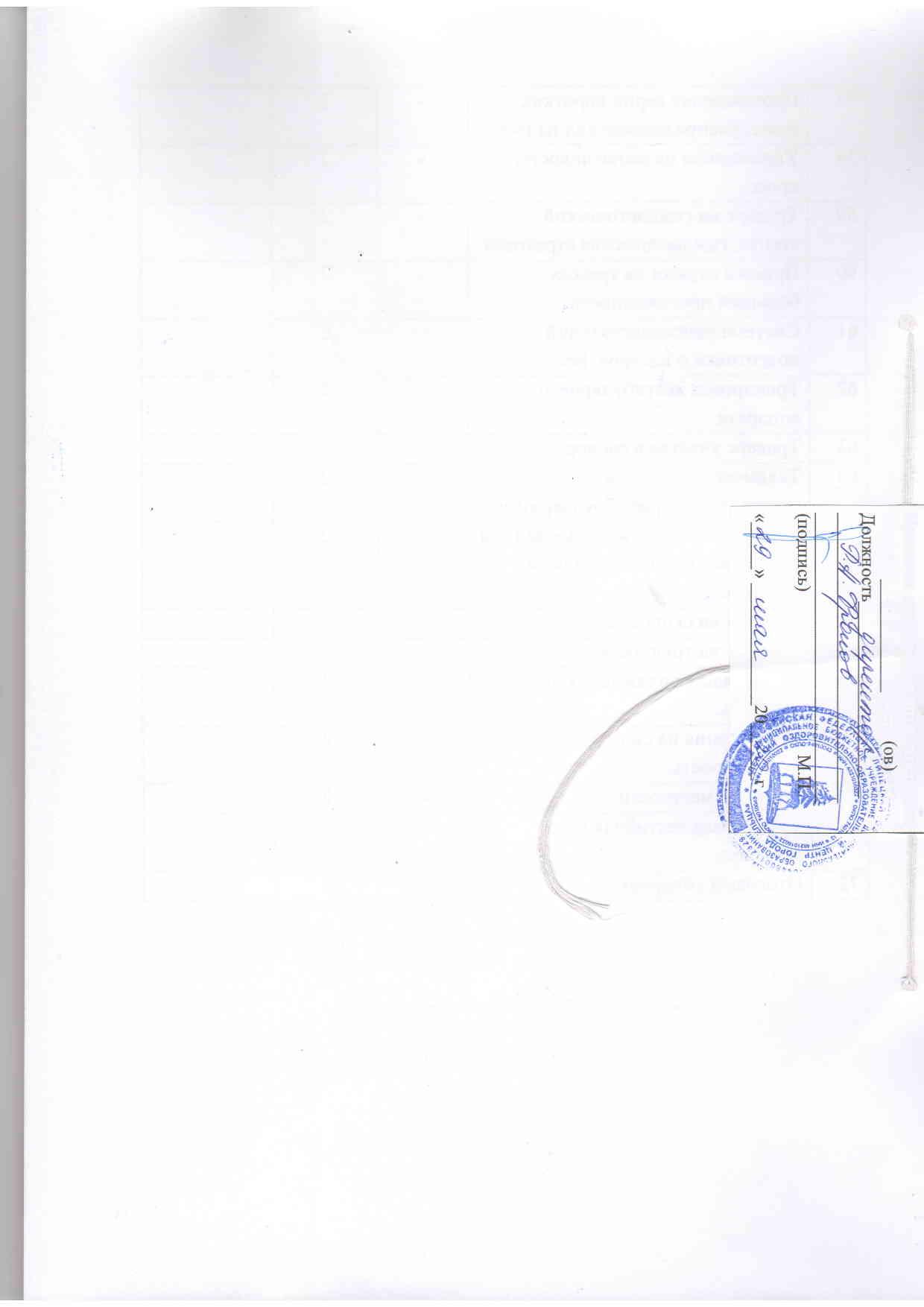 №п/пГод обученияВсего учебных недельКол-во учебных днейОбъем учебных часовРежим работы11(1 и 2 группа)3672722 раза в неделю по 1 часу22(3 группа)2 (4,5,6группа)363672721081441 день –2 часа, 2 день- 1 час2 раза в неделю по 2 часа33 (7,8 группа)36721442 раза в неделю по 2 часа№ п\пТемаКоличество часовКоличество часовКоличество часов№ п\пТемаВсегоТеорияПрактика1.Правила поведения и техники безопасности на занятиях.11-2.Гигиена, режим дня.11-3.Скалолазное снаряжение.2114.Самоконтроль спортсмена.11-5.Выносливость.9186.Сила.10197.Быстрота.8178.Ловкость.8179.Гибкость.81710.Техника лазания.1211111.Техника страховки.81712.Итоговый контроль.413ВСЕГО:721260№ п\пТемаКоличество часовКоличество часовКоличество часов№ п\пТемаВсегоТеорияПрактика1.Повторение пройденного44-2.Выносливость181173.Сила151144.Быстрота10195.Ловкость10196.Промежуточный контроль2-27.Гибкость10198.Техника лазания171169. Техника страховки1211110.Соревновательная деятельность 81711.Итоговый контроль2-2ВСЕГО:1081296№ п\пТемаКоличество часовКоличество часовКоличество часов№ п\пТемаВсегоТеорияПрактика1.Повторение пройденного44-2.Выносливость231223.Сила231224.Быстрота131125.Ловкость151146.Промежуточный контроль2-27.Гибкость141138.Техника лазания301299. Техника страховки101910.Соревновательная деятельность 81711.Итоговый контроль2-2ВСЕГО:14412132№ п\пТемаКоличество часовКоличество часовКоличество часов№ п\пТемаВсегоТеорияПрактика1.Скалолазание в мире.11-2.Виды и правила соревнований в скалолазании11-3.Правила поведения и техники безопасности на занятиях.11-4.Основы методики обучения и тренировки скалолазов2115.Гигиена, закаливание11-6.Единая всероссийская спортивная классификация. Разряды и звания в скалолазании. 22-7.Восстановительные действия11-8.Тактические действия в скалолазании11-9.Выносливость.2011910.Сила.2011911.Быстрота.2011912.Ловкость.81713.Гибкость.1211114.Техника лазания.2522315.Техника страховки.2021816.Соревновательная деятельность 9-9ВСЕГО:14418126№ п\пТемаКол-во часовКол-во часовДата проведения№ п\пТемаТеорияПрактикаДата проведения1.Правила поведения и техники безопасности на занятиях. Снаряжение для обеспечения безопасности, его применение на практике.1-2.Гигиена и режим дня. Бег.1-3.Упражнения для развития силы мышц пальцев рук, плечевого пояса.-14.Виды скалолазания.1-5.Упражнения на силовую выносливость-16.Упражнения на внимание и реакцию.1-7.Самоконтроль скалолаза. Общая и специальная физическая подготовка.1-8.Виды страховок. Обязанности напарника во время страховки. 1 -9.Тренировка вестибулярного аппарата.-110.Узлы, применяемые в скалолазании.1-11.Техника лазания. Этапы её формирования дляначинающего скалолаза1-12.Популярные маршруты скалолазания. Бег1-13.Стили скалолазания.  Их применение на практике1-14.Особенности скалолазания на трудность. -115.Лазание на трудность.-116.Особенности скалолазания на скорость.1-17.Лазание на скорость.-118.Упражнения для развития быстроты.-119.Упражнения на силу.-120.Понятие явной и неявной опоры. Использование шероховатостей рельефа.1-21.Использование зацепов в зависимости от породы скал.-122.Внутреннее лазание, его приемы.-123.Особенности и приемы внешнего лазания. -124.Понятие свободного лазания. Особенности страховки.-125.Упражнения на равновесие, быстроту, ловкость.-126.Тренировка прыжка на зацепу.-127.Применение рывка при срыве участника.-128.Технические приемы использования явной и неявной опоры в зале.-129.Промежуточный контроль.-130.Упражнения на гибкость, быстроту, силу.-131.Траверс участка в распор.-132.Упражнения на равновесие. -133. Лазание на скорость.-134.Упражнения на выносливость.-135.Технические приемы выхода на полку, преодоление карнизов.-136.Лазание на трудность.-137.Упражнения для развития гибкости, ловкости. -138.Траверс участка с использованием шероховатостей поверхности рельефа.-139.Технические приемы отдыха на трассе.-140.Применение приемов отдыха на трассе после преодоления карниза-141.Лазание по маркированным маршрутам с ориентированием по флажкам.-142.Упражнения на запоминание, мысленное прохождение маршрута.-143.Особенности лазания боулдеринга.-144.Боулдеринг.-145.Упражнения для развития мышц спины, живота, рук.-146.Упражнения на запоминания на трассе. Виды.-147.Упражнения на силу.-148.Технические приемы использования шероховатостей рельефа.-149.Упражнения для развития мышц спины, живота, рук. -150.Технические приемы ориентирования на трассе. Виды-151.Система непосредственной подготовки и настроя. Бег-152.Вязка узлов.-153.Упражнения на ловкость. -154.Упражнения на выносливость.-155.Лазание боулдеринга.-156.Прохождение серии коротких трасс, распределение сил на них.-157.Траверс на гимнастической стенке, гимнастическая страховка.-158.Упражнения для развития мышц рук и плечевого пояса. -159.Лазание на скорость.-160.Упражнения на выносливость организма.-161.Упражнения для развития мышц спины, живота, рук. -162.Технические приемы прохождения трасс боулдеринга.-163.Упражнения на силу пальцев рук.-164.Упражнения на равновесие.-165.Кросс на местности. -166.Упражнения на ловкость и координацию.-167.Приемы отдыха на трассах большой протяженности.-168.Лазание на скорость.-169.Упражнения на силовую выносливость.-170.Особенности технической подготовки и ее применение.-171.Лазание на трудность.-172.Итоговый контроль.-1№ п\пТемаКол-во часовКол-во часовДата проведения№ п\пТемаТеорияПрактикаДата проведения1.Правила поведения и техники безопасности на занятиях. Снаряжение для обеспечения безопасности, его применение на практике.1-2.Гигиена и режим дня. Бег.1-3.Упражнения для развития силы мышц пальцев рук, плечевого пояса.-14.Виды скалолазания. 1-5.Упражнения на силовую выносливость-16.Упражнения на внимание и реакцию. 1-7.Самоконтроль скалолаза. Общая и специальная физическая подготовка.1-8.Виды страховок. Обязанности напарника во время страховки. 1 -9.Тренировка вестибулярного аппарата.-110.Узлы, применяемые в скалолазании. 1-11.Техника лазания. Этапы её формирования для начинающего скалолаза1-12.Популярные маршруты скалолазания. Бег1-13.Стили скалолазания.  Их применение на практике1-14.Особенности скалолазания на трудность. -115.Лазание на трудность.-116.Особенности скалолазания на скорость.1-17.Лазание на скорость.-118.Упражнения для развития быстроты.-119.Упражнения на силу.-120.Понятие явной и неявной опоры. Использование шероховатостей рельефа.1-21.Использование зацепов в зависимости от породы скал.-122.Внутреннее лазание, его приемы.-123.Особенности и приемы внешнего лазания. -124.Понятие свободного лазания. Особенности страховки.-125.Упражнения на равновесие, быстроту, ловкость.-126.Тренировка прыжка на зацепу.-127.Применение рывка при срыве участника.-128.Технические приемы использования явной и неявной опоры в зале.-129.Промежуточный контроль.-130.Упражнения на гибкость, быстроту, силу.-131.Траверс участка в распор.-132.Упражнения на равновесие. -133. Лазание на скорость.-134.Упражнения на выносливость.-135.Технические приемы выхода на полку, преодоление карнизов.-136.Лазание на трудность.-137.Упражнения для развития гибкости, ловкости. -138.Траверс участка с использованием шероховатостей поверхности рельефа.-139.Технические приемы отдыха на трассе.-140.Применение приемов отдыха на трассе после преодоления карниза-141.Лазание по маркированным маршрутам с ориентированием по флажкам.-142.Упражнения на запоминание, мысленное прохождение маршрута.-143.Особенности лазания боулдеринга.-144.Боулдеринг.-145.Упражнения для развития мышц спины, живота, рук.-146.Упражнения на запоминания на трассе. Виды.-147.Упражнения на силу.-148.Технические приемы использования шероховатостей рельефа.-149.Упражнения для развития мышц спины, живота, рук. -150.Технические приемы ориентирования на трассе. Виды-151.Система непосредственной подготовки и настроя. Бег-152.Вязка узлов.-153.Упражнения на ловкость. -154.Упражнения на выносливость.-155.Лазание боулдеринга.-156.Прохождение серии коротких трасс, распределение сил на них.-157.Траверс на гимнастической стенке, гимнастическая страховка.-158.Упражнения для развития мышц рук и плечевого пояса. -159.Лазание на скорость.-160.Упражнения на выносливость организма.-161.Упражнения для развития мышц спины, живота, рук. -162.Технические приемы прохождения трасс боулдеринга.-163.Упражнения на силу пальцев рук.-164.Упражнения на равновесие.-165.Кросс на местности. -166.Упражнения на ловкость и координацию.-167.Приемы отдыха на трассах большой протяженности.-168.Лазание на скорость.-169.Упражнения на силовую выносливость.-170.Особенности технической подготовки и ее применение.-171.Лазание на трудность.-172.Итоговый контроль.-1№ п\пТемаКол-во часовКол-во часовДата проведения№ п\пТемаТеорияПрактикаДата проведения1.Правила поведения и техники безопасности на занятиях. 1-2.Самоконтроль скалолаза. Восстановительные действия.113.Техника лазания.1-4.Упражнения для развития силы мышц ног.-25.Виды страховок. Обязанности напарника во время страховки.1-6.Общая и специальная физическая подготовка.117.Узлы, применяемые в скалолазании.1-8.Понятие явной и неявной опоры. Использование шероховатостей рельефа.119.Упражнения для развития выносливости.-110.Особенности скалолазания на скорость. 1111.Лазание на скорость.-112.Особенности скалолазания на трудность.1113.Лазание на трудность.-114.Упражнения для развития быстроты.-215.Внутреннее лазание.1-16.Особенности внешнего лазания. Приемы внешнего лазания.1117.Понятие свободного лазания. Особенности страховки.1-18.Тренировка вестибулярного аппарата.-219.Отработка страховки.-120.Применение рывка при срыве участника.-221.Оттяжки и их применение.-122.Лазание с нижней страховкой. -223.Технические приемы выхода на полку, преодоление карнизов.-124.Упражнения для развития силы мышц пальцев рук, плечевого пояса.-225.Лазание в распорах и откидку. Движение траверсом.-126.Упражнения для развития мышц спины, живота.-227.Движение траверсом на нависающих участках.-128.Траверс участка в распор.-229.Комплекс упражнений на быстроту, силу. -130.Лазание в распорах и откидку.-231.Промежуточный контроль.-132.Упражнения для развития гибкости, ловкости. -233.Упражнения на быстроту.-134.Лазание с верхней страховкой (бесшумно).-235.Лазание на скорость.-136.Упражнения на выносливость.-137.Упражнения на равновесие.-238.Приемы выхода на полку в зале.-139.Лазание на трудность.-240.Упражнения для развития мышц спины, живота, рук. -141.Траверс участка с преодолением карниза.-242.Лазание боулдеринга.-143.Лазание с нижней страховкой.-244.Приемы отдыха на трассе.-145.Применение приемов отдыха на трассе после преодоления карниза.-246.Лазание траверсом с переносом центра тяжести на опорную ногу.-147.Комплекс упражнений для развития мышц спины, живота, рук. Бег.-248.Тренировка вестибулярного аппарата.-149.Полный выкат на пятку.-250.Упражнения на запоминание, мысленное прохождение маршрута.-151.Использование зацепов в зависимости от породы скал.-252.Лазание по маркированным маршрутам с ориентированием по флажкам.-153.Бег, упражнения на выносливость.-254.Упражнения на силу.-155.Прохождение серии коротких трасс, распределение сил на них.-256.Траверс на гимнастической стенке, гимнастическая страховка.-157.Упражнения для развития мышц спины, живота, рук. -258.Лазание с нижней страховкой.-159.Упражнения для развития гибкости.-260.Лазание на скорость.-161.Технические приемы прохождения трасс боулдеринга.-262.Кросс на местности.-163.Отработка разных видов страховки в залах.-264.Упражнения на выносливость.-165.Упражнения на ловкость и координацию.-266.Приемы отдыха на трассах большой протяженности.-167.Вязка узлов. Упражнения на силу пальцев рук.-168.Лазание на трудность.-169.Комплекс упражнений на силовую выносливость.-270.Боулдеринг.-171.Упражнения на гибкость.-272.Итоговый контроль.-1№ п\пТемаКол-во часовКол-во часовДата проведения№ п\пТемаТеорияПрактикаДата проведения1.Правила поведения и техники безопасности на занятиях. 2-2.Самоконтроль скалолаза. Восстановительные действия.2-3.Техника лазания.114.Упражнения для развития силы мышц ног.-25.Виды страховок. Обязанности напарника во время страховки.2-6.Общая и специальная физическая подготовка.117.Узлы, применяемые в скалолазании.118.Понятие явной и неявной опоры. Использование шероховатостей рельефа.119.Упражнения для развития выносливости.-210.Особенности скалолазания на скорость. 1111.Лазание на скорость.1112.Особенности скалолазания на трудность.-213.Лазание на трудность.-214.Упражнения для развития быстроты.-215.Внутреннее лазание.-216.Особенности внешнего лазания. Приемы внешнего лазания.-217.Понятие свободного лазания. Особенности страховки.-218.Тренировка вестибулярного аппарата.-219.Отработка страховки.-220.Применение рывка при срыве участника.-221.Оттяжки и их применение.-222.Лазание с нижней страховкой. -223.Технические приемы выхода на полку, преодоление карнизов.-224.Упражнения для развития силы мышц пальцев рук, плечевого пояса.-225.Лазание в распорах и откидку. Движение траверсом.-226.Упражнения для развития мышц спины, живота.-227.Движение траверсом на нависающих участках.-228.Траверс участка в распор.-229.Комплекс упражнений на быстроту, силу. -230.Лазание в распорах и откидку.-231.Промежуточный контроль.-232.Упражнения для развития гибкости, ловкости. -233.Упражнения на быстроту.-234.Лазание с верхней страховкой(бесшумно).-235.Лазание на скорость.-236.Упражнения на выносливость.-237.Упражнения на равновесие.-238.Приемы выхода на полку в зале.-239.Лазание на трудность.-240.Упражнения для развития мышц спины, живота, рук. -241.Траверс участка с преодолением карниза.-242.Лазание боулдеринга.-243.Лазание с нижней страховкой.-244.Приемы отдыха на трассе.-245.Применение приемов отдыха на трассе после преодоления карниза.-246.Лазание траверсом с переносом центра тяжести на опорную ногу.-247.Комплекс упражнений для развития мышц спины, живота, рук. Бег.-248.Тренировка вестибулярного аппарата.-249.Полный выкат на пятку.-250.Упражнения на запоминание, мысленное прохождение маршрута.-251.Использование зацепов в зависимости от породы скал.-252.Лазание по маркированным маршрутам с ориентированием по флажкам.-253.Бег, упражнения на выносливость.-254.Упражнения на силу.-255.Прохождение серии коротких трасс, распределение сил на них.-256.Траверс на гимнастической стенке, гимнастическая страховка.-257.Упражнения для развития мышц спины, живота, рук. -258.Лазание с нижней страховкой.-259.Упражнения для развития гибкости.-260.Лазание на скорость.-261.Технические приемы прохождения трасс боулдеринга.-262.Кросс на местности.-263.Отработка разных видов страховки в залах.-264.Упражнения на выносливость.-265.Упражнения на ловкость и координацию.-266.Приемы отдыха на трассах большой протяженности.-267.Вязка узлов. Упражнения на силу пальцев рук.-268.Лазание на трудность.-269.Комплекс упражнений на силовую выносливость.-270.Боулдеринг.-271.Упражнения на гибкость.-272.Итоговый контроль.-2№ п\пТемаКол-во часовКол-во часовДата проведения№ п\пТемаТеорияПрактикаДата проведения1.Правила поведения и техники безопасности на занятиях. 2-2.Самоконтроль скалолаза. Восстановительные действия.2-3.Техника лазания.114.Упражнения для развития силы мышц ног.-25.Виды страховок. Обязанности напарника во время страховки.2-6.Общая и специальная физическая подготовка.117.Узлы, применяемые в скалолазании.118.Понятие явной и неявной опоры. Использование шероховатостей рельефа.119.Упражнения для развития выносливости.-210.Особенности скалолазания на скорость. 1111.Лазание на скорость.1112.Особенности скалолазания на трудность.-213.Лазание на трудность.-214.Упражнения для развития быстроты.-215.Внутреннее лазание.-216.Особенности внешнего лазания. Приемы внешнего лазания.-217.Понятие свободного лазания. Особенности страховки.-218.Тренировка вестибулярного аппарата.-219.Отработка страховки.-220.Применение рывка при срыве участника.-221.Оттяжки и их применение.-222.Лазание с нижней страховкой. -223.Технические приемы выхода на полку, преодоление карнизов.-224.Упражнения для развития силы мышц пальцев рук, плечевого пояса.-225.Лазание в распорах и откидку. Движение траверсом.-226.Упражнения для развития мышц спины, живота.-227.Движение траверсом на нависающих участках.-228.Траверс участка в распор.-229.Комплекс упражнений на быстроту, силу. -230.Лазание в распорах и откидку.-231.Промежуточный контроль.-232.Упражнения для развития гибкости, ловкости. -233.Упражнения на быстроту.-234.Лазание с верхней страховкой(бесшумно).-235.Лазание на скорость.-236.Упражнения на выносливость.-237.Упражнения на равновесие.-238.Приемы выхода на полку в зале.-239.Лазание на трудность.-240.Упражнения для развития мышц спины, живота, рук. -241.Траверс участка с преодолением карниза.-242.Лазание боулдеринга.-243.Лазание с нижней страховкой.-244.Приемы отдыха на трассе.-245.Применение приемов отдыха на трассе после преодоления карниза.-246.Лазание траверсом с переносом центра тяжести на опорную ногу.-247.Комплекс упражнений для развития мышц спины, живота, рук. Бег.-248.Тренировка вестибулярного аппарата.-249.Полный выкат на пятку.-250.Упражнения на запоминание, мысленное прохождение маршрута.-251.Использование зацепов в зависимости от породы скал.-252.Лазание по маркированным маршрутам с ориентированием по флажкам.-253.Бег, упражнения на выносливость.-254.Упражнения на силу.-255.Прохождение серии коротких трасс, распределение сил на них.-256.Траверс на гимнастической стенке, гимнастическая страховка.-257.Упражнения для развития мышц спины, живота, рук. -258.Лазание с нижней страховкой.-259.Упражнения для развития гибкости.-260.Лазание на скорость.-261.Технические приемы прохождения трасс боулдеринга.-262.Кросс на местности.-263.Отработка разных видов страховки в залах.-264.Упражнения на выносливость.-265.Упражнения на ловкость и координацию.-266.Приемы отдыха на трассах большой протяженности.-267.Вязка узлов. Упражнения на силу пальцев рук.-268.Лазание на трудность.-269.Комплекс упражнений на силовую выносливость.-270.Боулдеринг.-271.Упражнения на гибкость.-272.Итоговый контроль.-2№ п\пТемаКол-во часовКол-во часовДата проведения№ п\пТемаТеорияПрактикаДата проведения1.Правила поведения и техники безопасности на занятиях. 2-2.Самоконтроль скалолаза. Восстановительные действия.2-3.Техника лазания.114.Упражнения для развития силы мышц ног.-25.Виды страховок. Обязанности напарника во время страховки.2-6.Общая и специальная физическая подготовка.117.Узлы, применяемые в скалолазании.118.Понятие явной и неявной опоры. Использование шероховатостей рельефа.119.Упражнения для развития выносливости.-210.Особенности скалолазания на скорость. 1111.Лазание на скорость.1112.Особенности скалолазания на трудность.-213.Лазание на трудность.-214.Упражнения для развития быстроты.-215.Внутреннее лазание.-216.Особенности внешнего лазания. Приемы внешнего лазания.-217.Понятие свободного лазания. Особенности страховки.-218.Тренировка вестибулярного аппарата.-219.Отработка страховки.-220.Применение рывка при срыве участника.-221.Оттяжки и их применение.-222.Лазание с нижней страховкой. -223.Технические приемы выхода на полку, преодоление карнизов.-224.Упражнения для развития силы мышц пальцев рук, плечевого пояса.-225.Лазание в распорах и откидку. Движение траверсом.-226.Упражнения для развития мышц спины, живота.-227.Движение траверсом на нависающих участках.-228.Траверс участка в распор.-229.Комплекс упражнений на быстроту, силу. -230.Лазание в распорах и откидку.-231.Промежуточный контроль.-232.Упражнения для развития гибкости, ловкости. -233.Упражнения на быстроту.-234.Лазание с верхней страховкой(бесшумно).-235.Лазание на скорость.-236.Упражнения на выносливость.-237.Упражнения на равновесие.-238.Приемы выхода на полку в зале.-239.Лазание на трудность.-240.Упражнения для развития мышц спины, живота, рук. -241.Траверс участка с преодолением карниза.-242.Лазание боулдеринга.-243.Лазание с нижней страховкой.-244.Приемы отдыха на трассе.-245.Применение приемов отдыха на трассе после преодоления карниза.-246.Лазание траверсом с переносом центра тяжести на опорную ногу.-247.Комплекс упражнений для развития мышц спины, живота, рук. Бег.-248.Тренировка вестибулярного аппарата.-249.Полный выкат на пятку.-250.Упражнения на запоминание, мысленное прохождение маршрута.-251.Использование зацепов в зависимости от породы скал.-252.Лазание по маркированным маршрутам с ориентированием по флажкам.-253.Бег, упражнения на выносливость.-254.Упражнения на силу.-255.Прохождение серии коротких трасс, распределение сил на них.-256.Траверс на гимнастической стенке, гимнастическая страховка.-257.Упражнения для развития мышц спины, живота, рук. -258.Лазание с нижней страховкой.-259.Упражнения для развития гибкости.-260.Лазание на скорость.-261.Технические приемы прохождения трасс боулдеринга.-262.Кросс на местности.-263.Отработка разных видов страховки в залах.-264.Упражнения на выносливость.-265.Упражнения на ловкость и координацию.-266.Приемы отдыха на трассах большой протяженности.-267.Вязка узлов. Упражнения на силу пальцев рук.-268.Лазание на трудность.-269.Комплекс упражнений на силовую выносливость.-270.Боулдеринг.-271.Упражнения на гибкость.-272.Итоговый контроль.-2№ п\пТемаКол-во часовКол-во часовДата проведения№ п\пТемаТеорияПрактикаДата проведения1Правила поведения и техники безопасности на занятиях. Снаряжение для обеспечения безопасности.2-2Общая и специальная физическая подготовка.-23Скалолазание в мире. Разряды и звания в скалолазании.114Тренировка вестибулярного аппарата.-25Виды и правила соревнований в скалолазании. 2-6Основы методики обучения и тренировки скалолазов.127Самоконтроль скалолаза.118Упражнения для развития силы мышц ног.119Отработка разных видов страховки в зале.-210Вязка узлов. Бег.-211Тактические действия в скалолазании.1112Комплекс упражнений на гибкость.-213Лазание на скорость.-214Упражнения на силу.-215Упражнения для развития быстроты.-216Лазание на трудность.-217Использование зацепов в зависимости от породы скал.1118Технические приемы использования явной и неявной опоры.1119Приемы внешнего лазания.1120Понятие свободного лазания. Особенности страховки.1121Отработка страховки в зале. Бег.-222Понятие рывок при срыве, его гашение торможением.1123Применение рывка при срыве участника.-224Упражнения для развития силы мышц пальцев рук, плечевого пояса, ног.-225Закрепление приемов использования шероховатостей рельефа при подъеме участника ногами.-226Упражнения на гибкость, быстроту, силу. -227Лазание в распорах и откидку.-228Движение траверсом.-229Упражнения для развития мышц спины, живота, рук. -230Движение траверсом на нависающих участках.-231Тренировка вестибулярного аппарата.-232Промежуточный контроль.-233Лазание на трудность.-234Лазание боулдеринга.-235Приемы выхода на полку.-236Упражнения для развития гибкости, ловкости. Бег.-237Упражнения на равновесие, быстроту. -238Лазание в распорах с использованием шероховатостей поверхности рельефа.-239Упражнения на ловкость и координацию.-240Технические приемы выхода на полку, преодоление карнизов.1141Приемы отдыха на трассе.-242Упражнения для преодоления карнизов.-243Упражнения на запоминание, мысленное прохождение маршрута.-244Траверс участка с преодолением карниза.-245Технические приемы отдыха на трассе.-246Бег. Применение приемов отдыха на трассе после преодоления карниза.-247Упражнения на силу.-248Технические приемы использования шероховатостей рельефа.-249Упражнения для развития мышц спины, живота, рук. Бег-250.Технические приемы и их виды ориентирования на трассе. 1151Упражнения на запоминания на трассе. Виды.-252Промежуточный контроль.-253Лазание на трудность.-254Лазание по маркированным маршрутам с ориентированием по флажкам.-255Мысленное прохождение трассы боулдеринг. Бег, упражнения на выносливость.-256Упражнения на ловкость и координацию.-257Прохождение серии коротких трасс, распределение сил на них.-258Упражнения на выносливость, кросс.-259Траверс на гимнастической стенке, гимнастическая страховка.-260Приемы отдыха на трассах большой протяженности.-261Система непосредственной подготовки и настроя. Бег.-262Тренировка вестибулярного аппарата.-263Траверс участка в распор.-264Технические приемы прохождения трасс боулдеринга.-265Траверс участка с использованием шероховатостей поверхности рельефа.-266Лазание на скорость.-267Лазание на трудность.-268Вязка узлов, упражнения на гибкость.-269Упражнения на силовую выносливость.-270.Кросс на местности.-271.Тренировка вестибулярного аппарата.-272.Итоговый контроль.-2№ п\пТемаКол-во часовКол-во часовДата проведения№ п\пТемаТеорияПрактикаДата проведения1Правила поведения и техники безопасности на занятиях. Снаряжение для обеспечения безопасности.2-2Общая и специальная физическая подготовка.-23Скалолазание в мире. Разряды и звания в скалолазании.114Тренировка вестибулярного аппарата.-25Виды и правила соревнований в скалолазании. 2-6Основы методики обучения и тренировки скалолазов.127Самоконтроль скалолаза.118Упражнения для развития силы мышц ног.119Отработка разных видов страховки в зале.-210Вязка узлов. Бег.-211Тактические действия в скалолазании.1112Комплекс упражнений на гибкость.-213Лазание на скорость.-214Упражнения на силу.-215Упражнения для развития быстроты.-216Лазание на трудность.-217Использование зацепов в зависимости от породы скал.1118Технические приемы использования явной и неявной опоры.1119Приемы внешнего лазания.1120Понятие свободного лазания. Особенности страховки.1121Отработка страховки в зале. Бег.-222Понятие рывок при срыве, его гашение торможением.1123Применение рывка при срыве участника.-224Упражнения для развития силы мышц пальцев рук, плечевого пояса, ног.-225Закрепление приемов использования шероховатостей рельефа при подъеме участника ногами.-226Упражнения на гибкость, быстроту, силу. -227Лазание в распорах и откидку.-228Движение траверсом.-229Упражнения для развития мышц спины, живота, рук. -230Движение траверсом на нависающих участках.-231Тренировка вестибулярного аппарата.-232Промежуточный контроль.-233Лазание на трудность.-234Лазание боулдеринга.-235Приемы выхода на полку.-236Упражнения для развития гибкости, ловкости. Бег.-237Упражнения на равновесие, быстроту. -238Лазание в распорах с использованием шероховатостей поверхности рельефа.-239Упражнения на ловкость и координацию.-240Технические приемы выхода на полку, преодоление карнизов.1141Приемы отдыха на трассе.-242Упражнения для преодоления карнизов.-243Упражнения на запоминание, мысленное прохождение маршрута.-244Траверс участка с преодолением карниза.-245Технические приемы отдыха на трассе.-246Бег. Применение приемов отдыха на трассе после преодоления карниза.-247Упражнения на силу.-248Технические приемы использования шероховатостей рельефа.-249Упражнения для развития мышц спины, живота, рук. Бег-250.Технические приемы и их виды ориентирования на трассе. 1151Упражнения на запоминания на трассе. Виды.-252Промежуточный контроль.-253Лазание на трудность.-254Лазание по маркированным маршрутам с ориентированием по флажкам.-255Мысленное прохождение трассы боулдеринг. Бег, упражнения на выносливость.-256Упражнения на ловкость и координацию.-257Прохождение серии коротких трасс, распределение сил на них.-258Упражнения на выносливость, кросс.-259Траверс на гимнастической стенке, гимнастическая страховка.-260Приемы отдыха на трассах большой протяженности.-261Система непосредственной подготовки и настроя. Бег.-262Тренировка вестибулярного аппарата.-263Траверс участка в распор.-264Технические приемы прохождения трасс боулдеринга.-265Траверс участка с использованием шероховатостей поверхности рельефа.-266Лазание на скорость.-267Лазание на трудность.-268Вязка узлов, упражнения на гибкость.-269Упражнения на силовую выносливость.-270.Кросс на местности.-271.Тренировка вестибулярного аппарата.-272.Итоговый контроль.-2